24η ΠΡΟΣΚΛΗΣΗ ΣΥΓΚΛΗΣΗΣΕΠΙΤΡΟΠΗΣ ΠΟΙΟΤΗΤΑΣ ΖΩΗΣΚαλείστε να προσέλθετε σε τακτική συνεδρίαση της ΕπιτροπήςΠοιότητας Ζωής, που θα διεξαχθεί στο Δημαρχειακό Μέγαρο την 27η του μηνός Ιουνίου έτους 2022, ημέρα Δευτέρα και ώρα 13:00για την συζήτηση και λήψη αποφάσεων στα παρακάτω θέματα της ημερήσιας διάταξης, σύμφωνα με τις σχετικές διατάξεις του άρθρου 75 του Ν.3852/2010 (ΦΕΚ Α' 87)όπως αντικαταστάθηκε με το άρθρο 77 του Ν.4555/2018 (ΦΕΚ 133/19-07-2018 τεύχος Α’) :Λήψη κανονιστικής απόφασης επί της προσωρινής κυκλοφοριακής ρύθμισης εργοταξιακού χαρακτήρα του έργου «ΑΣΤΙΚΕΣ ΑΝΑΠΛΑΣΕΙΣ ΔΗΜΟΥ ΤΡΙΚΚΑΙΩΝ 2021-2022» για την κατασκευή υπερυψωμένης διάβασης πεζών για την οδική ασφάλεια στη συμβολή των οδών Καβράκου και Φλεγύου«Καθορισμός νέας Αστικής Γραμμής Λεωφορείων (διαδρομής) που συνδέει το κέντρο της πόλης με το Αθλητικού Κέντρο (πρώην Athletic Park «Αποστόλης Καρακούσης») και  των αντίστοιχων  στάσεων της παραπάνω διαδρομής του Δήμου Τρικκαίων»«Μελέτη οριστικής τμηματικής οριοθέτησης ρεμάτων παραπλεύρως του γηπέδου ιδιοκτησίας “THESSALY GAS IKE” στην τοπική κοινότητα Μεγαλοχωρίου του Δήμου Τρικκαίων της Περιφερειακής Ενότητας Τρικάλων ».Τροποποίηση σχεδίου πόλης Τρικάλων στις δυτικές παρυφές του Λόφου Προφήτη Ηλία, σε επαφή με τον παραδοσιακό οικισμό Βαρούσι, συνεπεία επιβολής άρσης απαλλοτρίωσης, σύμφωνα με την αριθμ. Α441/2020 Απόφαση Διοικητικού Πρωτοδικείου Τρικάλων, με επιβολή οικοδομικού τετραγώνου Ο.Τ., Χώρου Πλατείας, Χώρου Στάθμευσης και πεζοδρόμων«Παραχώρηση κοινόχρηστου χώρου για τοποθέτηση τραπεζοκαθισμάτων  στο τρίγωνο της οδού Γαριβάλδη και Ασκληπιού »Παραχώρηση κοινόχρηστου χώρου για εκδήλωση προσωρινού χαρακτήρα του τμήματος Πάλης ΚΕΑΠ-ΑΠΣ ΤΡΙΚΑΛΑ.Πίνακας Αποδεκτών	ΚΟΙΝΟΠΟΙΗΣΗ	ΤΑΚΤΙΚΑ ΜΕΛΗ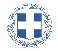 ΕΛΛΗΝΙΚΗ ΔΗΜΟΚΡΑΤΙΑ
ΝΟΜΟΣ ΤΡΙΚΑΛΩΝΔΗΜΟΣ ΤΡΙΚΚΑΙΩΝΓραμματεία Επιτροπής Ποιότητας ΖωήςΤρίκαλα,21 Ιουνίου 2022
Αριθ. Πρωτ. : 29848ΠΡΟΣ :  Τα μέλη της Επιτροπής Ποιότητας Ζωής (Πίνακας Αποδεκτών)(σε περίπτωση κωλύματος παρακαλείσθε να ενημερώσετε τον αναπληρωτή σας).Ο Πρόεδρος της Επιτροπής Ποιότητας ΖωήςΓΕΩΡΓΙΟΣ ΚΩΝ/ΝΟΣ ΚΑΤΑΒΟΥΤΑΣΑΝΤΙΔΗΜΑΡΧΟΣΑναστασίου ΧρήστοςΒασταρούχας ΔημήτριοςΚωτούλας ΙωάννηςΜητσιάδη Βασιλική-ΕλένηΖιώγας ΓεώργιοςΚαταβούτας Γεώργιος-ΚωνσταντίνοςΚρανιάς ΒασίλειοςΠαιδή ΝατάσαΝτουρλιός ΛάμπροςΔήμαρχος & μέλη Εκτελεστικής ΕπιτροπήςΓενικός Γραμματέας κ. Θωμά ΠαπασίκαΜπουκοβάλας Στέφανος  Πρόεδρο της Δημ. Κοιν. Τρικκαίων